ТЕХНОЛОГИЧЕСКАЯ СХЕМАпо предоставлению муниципальной услуги «Выдача разрешений на проведение земляных работ»Раздел 1. «Общие сведения о муниципальной услуге»Раздел 2. Общие сведения о «подуслугах»Раздел 3. Сведения о заявителях «подуслуги»Раздел 4. Документы, предоставляемые заявителем для получения «подуслуги»Раздел 5. Документы и сведения, получаемые посредством межведомственного информационного взаимодействия Раздел 6. Результат «подуслуги»Раздел 7. Технологические процессы предоставления «подуслуги» (БЛОК- схема приложение № 11)Раздел 8. Особенности предоставления «подуслуги» в электронной форме»Приложение № 1				ФОРМА                               Главе Махнёвского муниципального образования                                 __________________________________________                                                         (Ф.И.О.)ЗАЯВЛЕНИЕЗаявитель _________________________________________________________ (физ. лицо - Ф.И.О., юр. лицо - наименование юр. лица, должность ответственного лица за проведение работ)просит дать разрешение (ордер) на производство земляных работ, связанных с разрытием грунта или вскрытием дорожных покрытий (прокладка, реконструкция или ремонт подземных коммуникаций, забивка свай и шпунта, планировка грунта, буровые работы) (или иное)___________________________________________________________________      _________________________________________________________________________________________________________________________________________________________________________________________________________(указать сети, объекты)по улице _____________________ на участке от ____________ до ___________  с _______ 20_ г. по ________ 20_ г. согласно рабочим чертежам № __________________________________________________________________График производства работС Правилами благоустройства, обеспечения чистоты и порядка на территории Махнёвского муниципального образования, утвержденными Решением думы Махнёвского муниципального образования от  05  мая  2012 года №  201 «Об утверждении Правил благоустройства территорий населенных пунктов Махнёвского муниципального образования» ознакомлен, обязуюсь выполнять:__________________________________________________________(физ. лицо - Ф.И.О., юр. лицо - наименование юр. лица)Адрес ____________________________________________________Телефон __________________________________________________ИНН ______________________________________________________ОГРН _____________________________________________________КПП _________________________________________________________________________________	_____________ _________/_____________________/(физ. лицо - Ф.И.О., (должность) (подпись) (расшифровка подписи)(наименование юр. лица)                    (М.П.)	Приложение № 2                            ____________________________________________________                               (полное наименование юридического лица или ИП)                Отказ  ____________________________________________________                N         ____________________________________________________                от        ____________________________________________________                               (Ф.И.О. руководителя или иного уполномоченного лица)                                Уведомление                 об отказе в приеме документов, необходимых                 для предоставления государственной услуги    Настоящим  подтверждается, что при приеме заявки (регистрационный номерзаявки _________ от _________) и документов, необходимых для предоставлениягосударственной  услуги  по  оформлению  разрешения (ордера) на производство земляных работ,  установку  временных  ограждений,  размещение  временныхобъектов  на территории Махнёвского МО, были выявлены следующие основания для отказа вприеме документов:___________________________________________________________________________ (в уведомлении об отказе указывается конкретное основание (основания) для отказа в приеме документов)_________________________________________________________________________________________________________________________________________________________________________________________________________________________________    В  связи  с изложенным принято решение об отказе в приеме заявки и иныхдокументов, необходимых для предоставления государственной услуги.Ф.И.О., должность:                                                                                                                                                      Серийный номер сертификата ключа подписи:                            Удостоверяющий центр:                                                    Дата и время подписания уведомления:                                     (в случае направления уведомления об отказе в приеме документов в электронном виде при подаче заявки и документов, необходимых для предоставления государственной услуги, с использованием Портала)                                    ____________________________________________________                                (полное наименование юридического лица или ИП)                           ____________________________________________________                     N   ____________________________________________________                     от  ____________________________________________________                                (Ф.И.О. руководителя или иного уполномоченного лица)                                  Решение             об отказе в предоставлении государственной услуги    Настоящим   подтверждается,   что  Администрация Махнёвского муниципального образования  при  рассмотрении  документов, необходимых  для предоставления государственной услуги по оформлению разрешения (ордера) на производство земляных работ, установку временных ограждений, размещение временных объектов на территории Махнёвского муниципального образования/закрытию ордера N ________ на производство земляных работ,  установку  временных  ограждений,  размещение  временных объектов а территории Махнёвского муниципального образования по адресу ________________ (регистрационный номер заявки ______________ от ________, были выявлены следующие основания для отказа в предоставлении государственной услуги:___________________________________________________________________________   (в решении об отказе указывается конкретное основание (основания) для отказа в предоставлении государственной услуги)_________________________________________________________________________________________________________________________________________________________________________________________________________________________________    В  связи  с  изложенным  принято  решение  об  отказе  в предоставлении государственной услуги.Ф.И.О., должность:                                                       Серийный номер сертификата ключа подписи:Удостоверяющий центр:                                                   Дата и время подписания решения об отказе в выдаче ордера:               (в случае направления решения об отказе в предоставлении государственной услуги в электронном виде при подаче заявки и документов, необходимых для предоставления государственной услуги, с использованием Портала)     Приложение № 3ОБРАЗЕЦ
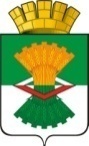 АДМИНИСТРАЦИЯМАХНЁВСКОГО МУНИЦИПАЛЬНОГО ОБРАЗОВАНИЯОРДЕР (РАЗРЕШЕНИЕ)на производство земляных работ, установку временных ограждений,размещение временных объектов_________________                                                                                                                              N _____________(дата оформления)                        срок действия до _________Исполнитель(подрядная организация):Заказчик:Цель проведения работ:Дата начала работ:Дата завершения работ:Адрес места проведения работ:                                РАЗРЕШЕНО:Проведение земляных работ:Установка временных ограждений:Размещение временных объектов:Приложение: календарный график производства работ.Ф.И.О., должность:                                                       Серийный номер сертификата ключа подписи:                                Удостоверяющий центр:                                                    Дата и время подписания ордера:                                          (в случае направления в электронном виде при подаче заявки и документов, необходимых для предоставления государственной услуги, с использованием Портала)                                                                 │Исполнитель, ответственный заподготовку ордера(разрешения)                      _____________  _______________                                                  (должность)      (Ф.И.О.)Условия проведения работ, в том числе условия занятия проезжей части улиц и магистралей,     территории     остановок     общественного     транспорта, отстойно-разворотных   площадок   общественного   транспорта,  велосипедных дорожек в ходе проведения работ:_________________________________________________________________________________________________________________________________________________________________________________________________________________________________________________________________________________________________________				Приложение № 4ФОРМА                       ____________________________________________________                          (полное наименование юридического лица или ИП)                       ____________________________________________________                       ____________________________________________________                       ____________________________________________________                       (Ф.И.О. руководителя или иного уполномоченного лица)Уведомление о закрытии ордераАдминистрацией Махнёвского муниципального образования рассмотрены документы, представленные на закрытие ордера N ______,оформленного по адресу: ______ (регистрационный номер заявки ___ от _____).Ордер N ___________ закрыт _______________.                               (дата закрытия)Ф.И.О., должность:                                                       Серийный номер сертификата ключа подписи:                                Удостоверяющий центр:                                                    Дата и время подписания ордера:                                          (в случае направления в электронном виде при подаче заявки и документов, необходимых для предоставления государственной услуги, с использованием Портала)                                                                 │Исполнитель, ответственный заподготовку закрытия ордера        _____________  _______________                                                             (должность)      (Ф.И.О.)Приложение № 5ОБРАЗЕЦ 
для физических лицФОРМААКТА ПРИЕМКИ ВОССТАНОВЛЕННЫХ ЭЛЕМЕНТОВ БЛАГОУСТРОЙСТВАИ ОЗЕЛЕНЕНИЯ ПОСЛЕ СТРОИТЕЛЬСТВА (РЕКОНСТРУКЦИИ, РЕМОНТА)СЕТЕЙ ИНЖЕНЕРНО-ТЕХНИЧЕСКОГО ОБЕСПЕЧЕНИЯ И ИНЫХ ОБЪЕКТОВАКТ"___"___________ 20_ г.                                                                                                                                      N ____________пгт. Махнёвоприемки восстановленных элементов благоустройства и озеленения после строительства (реконструкции, ремонта) сетей инженерно-технического обеспечения и иных объектовСоставлен:Представитель уполномоченногооргана                                                  ______________________________________________                                                                  (должность, организация, инициалы, фамилия)Представитель ГИБДД УВДпо муниципальному образованию(по согласованию)                              ______________________________________________                                                                  (должность, инициалы, фамилия)                                                              ______________________________________________                                                                   (должность, инициалы, фамилия)Представитель АдминистрацииМахнёвского МО                               ______________________________________________                                                                   (должность, инициалы, фамилия)Присутствовали:Представитель заказчика(застройщика)                                     _______________________________________________                                                                   (должность, инициалы, фамилия)Представитель подрядчика              _______________________________________________                                                                  (должность, инициалы, фамилия)   УСТАНОВЛЕНО:    Работы  по  восстановлению элементов благоустройства и озеленения после___________________________________________________________________________согласно разрешению N ______________ от ___________ по улице ______________на участке от _____________________________ до ____________________________предъявлены для приема ____________________________________________________                             (в предварительном "зимнем" варианте  в окончательном варианте)    РЕШЕНО:    Принять    предъявленные    работы    по    восстановлению    элементовблагоустройства и озеленению после ___________________________________________________________________________________________________________________      (в предварительном "зимнем" варианте, в окончательном варианте)    Акт составлен в 3 экземплярах:    1-й экз. - заказчику (застройщику)    2-й экз. - подрядчику    3-й экз. - в дело N _____________Представитель уполномоченногооргана                                                      ______________________________________________                                                                                  (подпись)          (инициалы, фамилия)Представитель ГИБДД УВДпо муниципальному образованию(по согласованию)                                  ______________________________________________                                                                                   (подпись)          (инициалы, фамилия)                                                                 ______________________________________________                                                                                   (подпись)          (инициалы, фамилия)Представитель АдминистрацииМахнёвского МО                                   ______________________________________________                                                                                     (подпись)          (инициалы, фамилия)С актом ознакомлены:Представитель заказчика(застройщика)                                        ______________________________________________                                                                                     (подпись)          (инициалы, фамилия)"___" _______________ 20_ г.Представитель подрядчика                    ______________________________________________                                                                                     (подпись)          (инициалы, фамилия)"___" _______________ 20_ г.Приложение № 7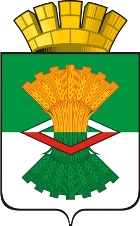 ФОРМАОб отказе в выдаче разрешения на проведение 
земляных работ на территории 
Махнёвского МОУВЕДОМЛЕНИЕУважаемый _____________________________!	На основании проведенного анализа заявления и документов, представленных Вами, в соответствии постановлением Администрации Махнёвского муниципального образованияот _________№ ___________ «Об утверждении Административного регламента предоставления муниципальной услуги «Выдача разрешений на проведение земляных работ на территории Махнёвского муниципального образования городского округа» уведомляю Вас об отказе в предоставлении муниципальной услуги «Выдача разрешений на проведение земляных работ на территории Махнёвского муниципального образования городского округа» по следующей (следующим) причине (причинам): 1.___________________________________________________________________________2.___________________________________________________________________________ С уважением,                                                                               
Глава Махнёвского муниципального образования                                                                                                 А.В. ЛызловФ.И.О. исполнителятелефонПриложение № 8ФОРМАОб отказе в выдаче разрешения на проведение 
земляных работ на территории 
Махнёвского МОУважаемый Петр Петрович!	На основании проведенного анализа заявления и документов, представленных Вами, в соответствии постановлением Администрации Махнёвского муниципального образованияот 26.12.2014 № 712-ПА «Об утверждении Административного регламента предоставления муниципальной услуги «Выдача разрешений на проведение земляных работ на территории Махнёвского муниципального образования городского округа» уведомляю Вас об отказе в предоставлении муниципальной услуги «Выдача разрешений на проведение земляных работ на территории Махнёвского муниципального образования городского округа» по причине отсутствия необходимых согласований с собственниками сетей.С  уважением,                                                                               
Глава Махнёвского муниципального образования                                                                                                 А.В. ЛызловФ.И.О. исполнителяПриложение № 9О направлении разрешения на проведение 
земляных работ на территории 
Махнёвского МОУважаемый ________________________!	Направляю Вам разрешение № _________на проведение земляных работ по прокладке (ремонту) _____________ по адресу:___________.Приложение: на ___ л.  в ___ экз.С уважением,                                                                               
Глава Махнёвского муниципального образования                                                                                                 А.В. ЛызловФ.И.О. исполнителяПриложение № 10О направлении разрешения на проведение 
земляных работ на территории 
Махнёвского МОУважаемый Петр Петрович!	Направляю Вам разрешение № 0000 на проведение земляных работ по ремонту водопровода по адресу: ул. Свердлова от дома № 50 до дома № 48.Приложение: на 1 л.  в 1 экз.С уважением,                                                                               
Глава Махнёвского муниципального образования                                                                                                 А.В. ЛызловФ.И.О. исполнителя8(34350)54065				Приложение № 12ЖУРНАЛвыдачи разрешений на проведение земляных работ № п/пПараметрЗначение параметра/состояние1.Наименование органа, предоставляющего услугуАдминистрация Махнёвского муниципального образования2.Номер услуги в федеральном реестре66000000100004585113.Полное наименование услуги Выдача разрешений на проведение земляных работ4.Краткое наименование услугиВыдача разрешений на проведение земляных работ5.Административный регламент предоставления услугиАдминистративного регламента по предоставлению муниципальной услуги «Выдача разрешений на проведение земляных работ» (с изменениями от 12 сентября  2016 года  № 744, от 23 ноября 2017 года №825, от 20 августа 2018 года № 621, от 23 апреля 2020 года №313)6.Перечень «подуслуг»Подуслуга № 1: «Выдача разрешений на проведение земляных работ физическим лицам»;Подуслуга № 2: «Выдача разрешений на проведение земляных работ юридическим лицам»7.Способы оценки качества предоставления услугиРадиотелефонная связь (смс-опрос), телефонный опрос)Терминальные устройства в МФЦТерминальные устройства в органе власти/ органе государственного внебюджетного фонда /органе местного самоуправленияЕдиный портал государственных и муниципальных услугРегиональный портал государственных услугОфициальный сайт органаАнкетированиеДругие способыСрок предоставления в зависимости от условийСрок предоставления в зависимости от условийОснования отказа в приеме документовОснования отказа в предоставлении «подуслуги»Основания приостановления предоставления «подуслуги»Срок приостановления предоставления «подуслуги»Плата за предоставление «подуслуги»Плата за предоставление «подуслуги»Плата за предоставление «подуслуги»Способ обращения за получением «подуслуги»Способ получения результата «подуслуги»при подаче заявления по месту жительства (месту нахождения юр. лица)при подаче заявления не по месту жительства (по месту обращения)Основания отказа в приеме документовОснования отказа в предоставлении «подуслуги»Основания приостановления предоставления «подуслуги»Срок приостановления предоставления «подуслуги»наличие платы (государственной пошлины)реквизиты нормативного правового акта, являющегося основанием для взимания платы(государственной пошлины)КБК для взимания платы(государственной пошлины), в том числе через МФЦСпособ обращения за получением «подуслуги»Способ получения результата «подуслуги»12345678910111. Наименование подуслуги  №1 «Выдача разрешений на проведение земляных работ физическим лицам»1. Наименование подуслуги  №1 «Выдача разрешений на проведение земляных работ физическим лицам»1. Наименование подуслуги  №1 «Выдача разрешений на проведение земляных работ физическим лицам»1. Наименование подуслуги  №1 «Выдача разрешений на проведение земляных работ физическим лицам»1. Наименование подуслуги  №1 «Выдача разрешений на проведение земляных работ физическим лицам»1. Наименование подуслуги  №1 «Выдача разрешений на проведение земляных работ физическим лицам»1. Наименование подуслуги  №1 «Выдача разрешений на проведение земляных работ физическим лицам»1. Наименование подуслуги  №1 «Выдача разрешений на проведение земляных работ физическим лицам»1. Наименование подуслуги  №1 «Выдача разрешений на проведение земляных работ физическим лицам»1. Наименование подуслуги  №1 «Выдача разрешений на проведение земляных работ физическим лицам»1. Наименование подуслуги  №1 «Выдача разрешений на проведение земляных работ физическим лицам»5 рабочих дней со дня предоставления заявителем всех документов5 рабочих дней со дня предоставления заявителем всех документов1)отсутствие одного из документо;2) отсутствие необходимых согласований с собственниками сетей.1)отсутствие одного из документов;2) отсутствие необходимых согласований с собственниками сетей1)отсутствие одного из документов;2) отсутствие необходимых согласований с собственниками сетейпредоставление муниципальной услуги приостанавливается до исключения выявленных несоответствий.нет--1. Лично (через представителя) в Администрацию Махнёвского муниципального образования;2. Лично (через представителя) в МФЦ;3. Лично (через представителя) на официальный сайт Администрации Махнёвского муниципального образования(http://mahnevo.ru);4. Лично (через представителя) на  электронную почту Администрации Махнёвского МО: (admmahnevo@yandeх.ru)1. Лично (через представителя) в Администрации Махнёвского муниципального образования на бумажном носителе;2. Лично (представителю) через почтовое отправление на бумажном носителе;3. Лично (представителю) через МФЦ на бумажном носителе, полученный из Администрации Махнёвского муниципального образования2.Наименование  подуслуги №2  «Выдача разрешений на проведение земляных работ юридическим лицам» 2.Наименование  подуслуги №2  «Выдача разрешений на проведение земляных работ юридическим лицам» 2.Наименование  подуслуги №2  «Выдача разрешений на проведение земляных работ юридическим лицам» 2.Наименование  подуслуги №2  «Выдача разрешений на проведение земляных работ юридическим лицам» 2.Наименование  подуслуги №2  «Выдача разрешений на проведение земляных работ юридическим лицам» 2.Наименование  подуслуги №2  «Выдача разрешений на проведение земляных работ юридическим лицам» 2.Наименование  подуслуги №2  «Выдача разрешений на проведение земляных работ юридическим лицам» 2.Наименование  подуслуги №2  «Выдача разрешений на проведение земляных работ юридическим лицам» 2.Наименование  подуслуги №2  «Выдача разрешений на проведение земляных работ юридическим лицам» 2.Наименование  подуслуги №2  «Выдача разрешений на проведение земляных работ юридическим лицам» 2.Наименование  подуслуги №2  «Выдача разрешений на проведение земляных работ юридическим лицам» 5 рабочих дней со дня предоставления заявителем всех документов5 рабочих дней со дня предоставления заявителем всех документов1)отсутствие одного из документов;2) отсутствие необходимых согласований с собственниками сетей.1)отсутствие одного из документов;2) отсутствие необходимых согласований с собственниками сетей1)отсутствие одного из документов;2) отсутствие необходимых согласований с собственниками сетейпредоставление муниципальной услуги приостанавливается до исключения выявленных несоответствий.нет--1. Лично (через представителя) в Администрацию Махнёвского муниципального образования;2. Лично (через представителя) в МФЦ;3. Лично (через представителя) на официальный сайт Администрации Махнёвского муниципального образования(http://polevsk.midural.ru);4. Лично (через представителя) на  электронную почту Администрации Махнёвского муниципального образования: admmahnevo@yandex.ru1. Лично (через представителя) в Администрации Махнёвского муниципального образования на бумажном носителе;2. Лично (представителю) через почтовое отправление на бумажном носителе;3. Лично (представителю) через МФЦ на бумажном носителе, полученный из Администрации Махнёвского муниципального образования№ ппКатегории лиц, имеющих право на получение «подуслуги» Документ, подтверждающий правомочие заявителя соответствующей категории на получение «подуслуги»Установленные требования к документу,подтверждающему правомочие заявителя соответствующей категории на получение «подуслуги»Наличие возможности подачи заявления на предоставление «подуслуги» представителями заявителяИсчерпывающий перечень  лиц, имеющих право на подачу заявления от имени заявителяНаименование документа, подтверждающего право подачи заявления от имени заявителяУстановления требования к документу, подтверждающему право подачи заявления от имени заявителя123456781. Наименование подуслуги  №1 «Выдача разрешений на проведение земляных работ физическим лицам»1. Наименование подуслуги  №1 «Выдача разрешений на проведение земляных работ физическим лицам»1. Наименование подуслуги  №1 «Выдача разрешений на проведение земляных работ физическим лицам»1. Наименование подуслуги  №1 «Выдача разрешений на проведение земляных работ физическим лицам»1. Наименование подуслуги  №1 «Выдача разрешений на проведение земляных работ физическим лицам»1. Наименование подуслуги  №1 «Выдача разрешений на проведение земляных работ физическим лицам»1. Наименование подуслуги  №1 «Выдача разрешений на проведение земляных работ физическим лицам»1. Наименование подуслуги  №1 «Выдача разрешений на проведение земляных работ физическим лицам»1.Физические лица1) заявление (подписной лист);2) проектная документация, необходимая для данной деятельности, в связи с которой производятся земляные работы, нарушается благоустройство, естественный природный ландшафт;3) согласование действий с владельцами коммуникаций, интересы которых затрагиваются при производстве земляных работ, нарушении благоустройства, с отделом Государственной инспекции безопасности дорожного движения отдела Министерства внутренних дел Российской Федерации по г. Алапаевску;4) договор на восстановление благоустройства;	5) акт обследования участка, на котором будут производиться работы.подлинникестьПредставитель заявителя, по доверенности, оформленной в соответствии с действующим законодательством Доверенность1) заявление (подписной лист);2) проектная документация, необходимая для данной деятельности, в связи с которой производятся земляные работы, нарушается благоустройство, естественный природный ландшафт;3) согласование действий с владельцами коммуникаций, интересы которых затрагиваются при производстве земляных работ, нарушении благоустройства, с отделом Государственной инспекции безопасности дорожного движения отдела Министерства внутренних дел Российской Федерации по г. Алапаевску;4) договор на восстановление благоустройства;	5) акт обследования участка, на котором будут производиться работы.ПодлинникТексты документов должны быть написаны разборчиво, без приписок, исправлений, не оговоренных в установленном законом порядке.    2.    Наименование  подуслуги №2  «Выдача разрешений на проведение земляных работ юридическим лицам»    2.    Наименование  подуслуги №2  «Выдача разрешений на проведение земляных работ юридическим лицам»    2.    Наименование  подуслуги №2  «Выдача разрешений на проведение земляных работ юридическим лицам»    2.    Наименование  подуслуги №2  «Выдача разрешений на проведение земляных работ юридическим лицам»    2.    Наименование  подуслуги №2  «Выдача разрешений на проведение земляных работ юридическим лицам»    2.    Наименование  подуслуги №2  «Выдача разрешений на проведение земляных работ юридическим лицам»    2.    Наименование  подуслуги №2  «Выдача разрешений на проведение земляных работ юридическим лицам»    2.    Наименование  подуслуги №2  «Выдача разрешений на проведение земляных работ юридическим лицам»2.Юридические лица1) заявление (подписной лист);2) проектная документация, необходимая для данной деятельности, в связи с которой производятся земляные работы, нарушается благоустройство, естественный природный ландшафт;3) согласование действий с владельцами коммуникаций, интересы которых затрагиваются при производстве земляных работ, нарушении благоустройства, с отделом Государственной инспекции безопасности дорожного движения отдела Министерства внутренних дел Российской Федерации по г. Алапаевску;4) договор на восстановление благоустройства;	5) акт обследования участка, на котором будут производиться работы.подлинникестьПредставитель заявителя, по доверенности, оформленной в соответствии с действующим законодательством Доверенность1) заявление (подписной лист);2) проектная документация, необходимая для данной деятельности, в связи с которой производятся земляные работы, нарушается благоустройство, естественный природный ландшафт;3) согласование действий с владельцами коммуникаций, интересы которых затрагиваются при производстве земляных работ, нарушении благоустройства, с отделом Государственной инспекции безопасности дорожного движения отдела Министерства внутренних дел Российской Федерации по г. Алапаевску;4) договор на восстановление благоустройства;	5) акт обследования участка, на котором будут производиться работы.ПодлинникТексты документов должны быть написаны разборчиво, без приписок, исправлений, не оговоренных в установленном законом порядке.№ ппКатегория документа Наименования документов, которые предоставляет заявитель для  получения«подуслуги»Количество необходимых экземпляров документа с указанием подлинник/копияУсловие предоставления документаУстановленные требования к документуФорма (шаблон) документаОбразец документа/заполнения документа123456781. Наименование  подуслуги  №1 «Выдача разрешений на проведение земляных работ физическим лицам»1. Наименование  подуслуги  №1 «Выдача разрешений на проведение земляных работ физическим лицам»1. Наименование  подуслуги  №1 «Выдача разрешений на проведение земляных работ физическим лицам»1. Наименование  подуслуги  №1 «Выдача разрешений на проведение земляных работ физическим лицам»1. Наименование  подуслуги  №1 «Выдача разрешений на проведение земляных работ физическим лицам»1. Наименование  подуслуги  №1 «Выдача разрешений на проведение земляных работ физическим лицам»1. Наименование  подуслуги  №1 «Выдача разрешений на проведение земляных работ физическим лицам»1. Наименование  подуслуги  №1 «Выдача разрешений на проведение земляных работ физическим лицам»Документы обосновывающие выдачу разрешения на производство земляных работ Махнёвского муниципального образования городского округа 1) заявление (подписной лист);2) проектная документация, необходимая для данной деятельности, в связи с которой производятся земляные работы, нарушается благоустройство, естественный природный ландшафт;3) согласование действий с владельцами коммуникаций, интересы которых затрагиваются при производстве земляных работ, нарушении благоустройства, с отделом Государственной инспекции безопасности дорожного движения отдела Министерства внутренних дел Российской Федерации по г. Алапаевску;4) договор на восстановление благоустройства;5) акт обследования участка, на котором будут производиться работы.1) 2/0 формирование в дело2) 1/1формирование в дело1/1формирование в дело1/1формирование в дело1/1формирование в делоПодлинникипредоставляется обязательнодля физического лица - фамилию, имя, отчество (при наличии), паспортные данные, место регистрации и место проживания, телефон;  2) сведения о месте проведения земляных работ на территории Махнёвского муниципального образования городского округа;3) срок выполнения земляных работ на территории Махнёвского муниципального образования городского округа;4) подпись заявителя.Приложение № 1Приложение № 2Документ, подтверждающий полномочия доверенность1/1 снятие копии формирование в делоПодлинник предоставляется обязательноТексты документов должны быть написаны разборчиво, без приписок, исправлений, не оговоренных в установленном законом порядке.--              2.    Наименование  подуслуги №2  «Выдача разрешений на проведение земляных работ юридическим лицам»              2.    Наименование  подуслуги №2  «Выдача разрешений на проведение земляных работ юридическим лицам»              2.    Наименование  подуслуги №2  «Выдача разрешений на проведение земляных работ юридическим лицам»              2.    Наименование  подуслуги №2  «Выдача разрешений на проведение земляных работ юридическим лицам»              2.    Наименование  подуслуги №2  «Выдача разрешений на проведение земляных работ юридическим лицам»              2.    Наименование  подуслуги №2  «Выдача разрешений на проведение земляных работ юридическим лицам»              2.    Наименование  подуслуги №2  «Выдача разрешений на проведение земляных работ юридическим лицам»              2.    Наименование  подуслуги №2  «Выдача разрешений на проведение земляных работ юридическим лицам»Документы обосновывающие выдачу разрешения на производство земляных работ Махнёвского муниципального образования городского округа 1) заявление (подписной лист);2) проектная документация, необходимая для данной деятельности, в связи с которой производятся земляные работы, нарушается благоустройство, естественный природный ландшафт;3) согласование действий с владельцами коммуникаций, интересы которых затрагиваются при производстве земляных работ, нарушении благоустройства, с отделом Государственной инспекции безопасности дорожного движения отдела Министерства внутренних дел Российской Федерации по г. Алапаевску;4) договор на восстановление благоустройства;5) акт обследования участка, на котором будут производиться работы.1) 2/0формирование в дело2) 1/1формирование в дело3)  1/1формирование в дело4) 1/1формирование в дело5) 1/1формирование в делоПодлинники предоставляется обязательнодля юридического лица –наименование организации, место расположения, телефон;  2) сведения о месте проведения земляных работ на территории Махнёвского муниципального образования городского округа;3) срок выполнения земляных работ на территории Махнёвского муниципального образования городского округа;4)  подпись заявителя (уполномоченного юридического лица).Приложение № 1Приложение № 3 Документ, подтверждающий полномочиядоверенность1/1 снятие копии формирование в делоПодлинник предоставляется обязательноТексты документов должны быть написаны разборчиво, без приписок, исправлений, не оговоренных в установленном законом порядке.--Реквизиты актуальной технологической карты межведомственного взаимодействияНаименование запрашиваемого документы (сведения)Перечень  и состав сведений, запрашиваемых в рамках межведомственного информационного взаимодействия Наименование органа (организации), направляющего(ей) межведомственный запросНаименование органа (организации), в адрес которого(ой) направляется межведомственный запросSID электронного сервиса/наименование вида сведенийСрок осуществления межведомственного информационного взаимодействияФормы (шаблоны) межведомственного запроса и ответа на межведомственный запросОбразцы заполнения форм межведомственного запроса и ответа на межведомственный запрос123456789Наименование «подуслуги» 1Наименование «подуслуги» 1Наименование «подуслуги» 1Наименование «подуслуги» 1Наименование «подуслуги» 1Наименование «подуслуги» 1Наименование «подуслуги» 1Наименование «подуслуги» 1Наименование «подуслуги» 1---------n. Наименование «подуслуги» nn. Наименование «подуслуги» nn. Наименование «подуслуги» nn. Наименование «подуслуги» nn. Наименование «подуслуги» nn. Наименование «подуслуги» nn. Наименование «подуслуги» nn. Наименование «подуслуги» nn. Наименование «подуслуги» n---------№ п.п№ п.пДокумент/документы, являющийся(иеся) результатом «подуслуги»Требования к документу/документам, являющихся результатом «подуслуги»Характеристика результата «подуслуги» (положительный/отрицательный)Форма документа/документов, являющегося(ихся) результатом «подуслуги»Образец документа/документов, являющегося(ихся) результатом «подуслуги»Способы получения результата «подуслуги»Срок хранения невостребованных заявителем результатов «подуслуги»Срок хранения невостребованных заявителем результатов «подуслуги»№ п.п№ п.пДокумент/документы, являющийся(иеся) результатом «подуслуги»Требования к документу/документам, являющихся результатом «подуслуги»Характеристика результата «подуслуги» (положительный/отрицательный)Форма документа/документов, являющегося(ихся) результатом «подуслуги»Образец документа/документов, являющегося(ихся) результатом «подуслуги»Способы получения результата «подуслуги»в органев МФЦ11234567891. Наименование  подуслуги  №1 «Выдача разрешений на проведение земляных работ физическим лицам»1. Наименование  подуслуги  №1 «Выдача разрешений на проведение земляных работ физическим лицам»1. Наименование  подуслуги  №1 «Выдача разрешений на проведение земляных работ физическим лицам»1. Наименование  подуслуги  №1 «Выдача разрешений на проведение земляных работ физическим лицам»1. Наименование  подуслуги  №1 «Выдача разрешений на проведение земляных работ физическим лицам»1. Наименование  подуслуги  №1 «Выдача разрешений на проведение земляных работ физическим лицам»1. Наименование  подуслуги  №1 «Выдача разрешений на проведение земляных работ физическим лицам»1. Наименование  подуслуги  №1 «Выдача разрешений на проведение земляных работ физическим лицам»1. Наименование  подуслуги  №1 «Выдача разрешений на проведение земляных работ физическим лицам»1. Наименование  подуслуги  №1 «Выдача разрешений на проведение земляных работ физическим лицам»выдача разрешение на проведение земляных работ выдача разрешение на проведение земляных работ «Принятие решения о выдаче разрешения и регистрация в журнале выдачи ордеров  на проведение земляных работ» является наличие подписанного и зарегистрированного разрешения на проведения земляных работ начальником службы ЖКХ документов. Специалист службы ЖКХ выдает Заявителю либо его полномочному представителю либо направляет почтой разрешение на проведение земляных работ.положительныйПриложение №4, 9Приложение № 5, 101. Лично (через представителя) в Администрации Махнёвского муниципального образования на бумажном носителе;2. Лично (представителю) через почтовое отправление на бумажном носителе;3. Лично (представителю) через МФЦ на бумажном носителе, полученный из Администрации Махнёвского муниципального образованияНе более 5 рабочих дней со дня регистрации заявления в Администрации Махнёвского муниципального образования (МФЦ)Не более 5 рабочих дней со дня регистрации заявления в Администрации Махнёвского муниципального образования (МФЦ)решение об отказе в выдаче разрешения (ордера) на проведение работ по строительству (ремонту) инженерных коммуникацийрешение об отказе в выдаче разрешения (ордера) на проведение работ по строительству (ремонту) инженерных коммуникаций«принятие решения об отказе в выдачеразрешения  на проведение земляных работ» является наличие подписанного и зарегистрированного отказа  в выдаче разрешения на проведения земляных работ начальником службы ЖКХ документов. Специалист службы ЖКХ выдает Заявителю либо его полномочному представителю, либо направляет почтой разрешение об  отказе в выдаче разрешения  на проведения земляных работотрицательныйПриложение № 7Приложение № 81. Лично (через представителя) в Администрации Махнёвского муниципального образования на бумажном носителе;2. Лично (представителю) через почтовое отправление на бумажном носителе;3. Лично (представителю) через МФЦ на бумажном носителе, полученный из Администрации Махнёвского муниципального образованияНе более 5 рабочих дней со дня регистрации заявления в Администрации Махнёвского муниципального образования (МФЦ)Не более 5 рабочих дней со дня регистрации заявления в Администрации Махнёвского муниципального образования (МФЦ)              2.    Наименование  подуслуги №2  «Выдача разрешений на проведение земляных работ юридическим лицам»              2.    Наименование  подуслуги №2  «Выдача разрешений на проведение земляных работ юридическим лицам»              2.    Наименование  подуслуги №2  «Выдача разрешений на проведение земляных работ юридическим лицам»              2.    Наименование  подуслуги №2  «Выдача разрешений на проведение земляных работ юридическим лицам»              2.    Наименование  подуслуги №2  «Выдача разрешений на проведение земляных работ юридическим лицам»              2.    Наименование  подуслуги №2  «Выдача разрешений на проведение земляных работ юридическим лицам»              2.    Наименование  подуслуги №2  «Выдача разрешений на проведение земляных работ юридическим лицам»              2.    Наименование  подуслуги №2  «Выдача разрешений на проведение земляных работ юридическим лицам»              2.    Наименование  подуслуги №2  «Выдача разрешений на проведение земляных работ юридическим лицам»              2.    Наименование  подуслуги №2  «Выдача разрешений на проведение земляных работ юридическим лицам»выдача разрешение на проведение земляных работ выдача разрешение на проведение земляных работ «Принятие решения о выдаче разрешения и регистрация в журнале выдачи ордеров  на проведение земляных работ» является наличие подписанного и зарегистрированного разрешения на проведения земляных работ начальником службы ЖКХ документов. Специалист службы ЖКХ выдает Заявителю либо его полномочному представителю либо направляет почтой разрешение на проведение земляных работ.положительныйПриложение № 4, 9Приложение № 6, 101. Лично (через представителя) в Администрации Махнёвского муниципального образования на бумажном носителе;2. Лично (представителю) через почтовое отправление на бумажном носителе;3. Лично (представителю) через МФЦ на бумажном носителе, полученный из Администрации Махнёвского муниципального образованияНе более 5 рабочих дней со дня регистрации заявления в Администрации Махнёвского муниципального образования (МФЦ)Не более 5 рабочих дней со дня регистрации заявления в Администрации Махнёвского муниципального образования (МФЦ)решение об отказе в выдаче разрешения (ордера) на проведение работ по строительству (ремонту) инженерных коммуникацийрешение об отказе в выдаче разрешения (ордера) на проведение работ по строительству (ремонту) инженерных коммуникаций«принятие решения об отказе в выдаче разрешения  на проведение земляных работ» является наличие подписанного и зарегистрированного отказа  в выдаче разрешения на проведения земляных работ начальником службы ЖКХ документов. Специалист службы ЖКХ выдает Заявителю либо его полномочному представителю, либо направляет почтой разрешение об  отказе в выдаче разрешения  на проведения земляных работотрицательныйПриложение № 7Приложение № 81. Лично (через представителя) в Администрации Махнёвского муниципального образования на бумажном носителе;2. Лично (представителю) через почтовое отправление на бумажном носителе;3. Лично (представителю) через МФЦ на бумажном носителе, полученный из Администрации Махнёвского муниципального образованияНе более 5 рабочих дней со дня регистрации заявления в Администрации Махнёвского муниципального образования (МФЦ)Не более 5 рабочих дней со дня регистрации заявления в Администрации Махнёвского муниципального образования (МФЦ)№ ппНаименование процедуры процессаОсобенности исполнения процедуры процессаСроки исполнения процедура (процесса)Исполнитель процедуры процессаРесурсы, необходимые для выполнения процедуры процессаФормы документов, необходимые для выполнения процедуры процесса12345671. Наименование  подуслуги  №1 «Выдача разрешений на проведение земляных работ физическим лицам»1. Наименование  подуслуги  №1 «Выдача разрешений на проведение земляных работ физическим лицам»1. Наименование  подуслуги  №1 «Выдача разрешений на проведение земляных работ физическим лицам»1. Наименование  подуслуги  №1 «Выдача разрешений на проведение земляных работ физическим лицам»1. Наименование  подуслуги  №1 «Выдача разрешений на проведение земляных работ физическим лицам»1. Наименование  подуслуги  №1 «Выдача разрешений на проведение земляных работ физическим лицам»1. Наименование  подуслуги  №1 «Выдача разрешений на проведение земляных работ физическим лицам»1) прием заявления (письменного обращения) на предоставление муниципальной услуги  1) прием заявления (письменного обращения) на предоставление муниципальной услуги  1) прием заявления (письменного обращения) на предоставление муниципальной услуги  1) прием заявления (письменного обращения) на предоставление муниципальной услуги  1) прием заявления (письменного обращения) на предоставление муниципальной услуги  1) прием заявления (письменного обращения) на предоставление муниципальной услуги  1) прием заявления (письменного обращения) на предоставление муниципальной услуги  1) прием заявления (письменного обращения) на предоставление муниципальной услуги «Выдача разрешения на проведение земляных работ на территории Махнёвского муниципального образования городского округа»1) основанием для начала административной процедуры является поступление заявления в отдел или в МФЦ;2) устанавливается  предмет обращения, личность и полномочия заявителя, в том числе проверяется документ, удостоверяющий личность заявителя, и документ, подтверждающий полномочия, а также документ, обосновывающий выдачу заверенной копии постановления (распоряжения) Главы Махнёвского муниципального образования городского округа (при необходимости);при наличии копий документов сверяются копии с оригиналами, при отсутствии копий делаются копии документов; принимается заявление и прилагаемые к нему документывремя, затраченное на данную административную процедуру, составляет в день обращения в среднем 5 минутприем заявления и документов от физических лиц осуществляется специалистом отдела (кабинет № 20), в случае подачи заявления через МФЦ прием заявления и документов осуществляет специалист МФЦКомпьютер,Сканер,копир;принтерПриложения № 12) рассмотрение заявления, проверка документов2) рассмотрение заявления, проверка документов2) рассмотрение заявления, проверка документов2) рассмотрение заявления, проверка документов2) рассмотрение заявления, проверка документов2) рассмотрение заявления, проверка документов2) рассмотрение заявления, проверка документов2) рассмотрение заявления, проверка документовСпециалист службы ЖКХ в день получения заявления от Заявителя  проверяет правильность заполнения заявления, наличие документов, согласований с собственниками сетей и сведений.время, затраченное на данную административную процедуру, составляет в среднем 5 минутосуществляется специалистом отдела (кабинет № 20), в случае подачи заявления через МФЦ прием заявления и документов осуществляет специалист МФЦнет-3) оформление разрешения на проведение земляных работ, (подписание разрешения, регистрация разрешения, выдача заказчику или представителю заказчика3) оформление разрешения на проведение земляных работ, (подписание разрешения, регистрация разрешения, выдача заказчику или представителю заказчика3) оформление разрешения на проведение земляных работ, (подписание разрешения, регистрация разрешения, выдача заказчику или представителю заказчика3) оформление разрешения на проведение земляных работ, (подписание разрешения, регистрация разрешения, выдача заказчику или представителю заказчика3) оформление разрешения на проведение земляных работ, (подписание разрешения, регистрация разрешения, выдача заказчику или представителю заказчика3) оформление разрешения на проведение земляных работ, (подписание разрешения, регистрация разрешения, выдача заказчику или представителю заказчика3) оформление разрешения на проведение земляных работ, (подписание разрешения, регистрация разрешения, выдача заказчику или представителю заказчика3)оформление разрешения на проведение земляных работ, (подписание разрешения, регистрация разрешения, выдача заказчику или представителю заказчика1) специалист службы ЖКХ направляет пакет документов начальнику службы ЖКХ;2) начальник службы ЖКХ подписывает разрешение на проведения земляных работ и передает для регистрации специалисту службы ЖКХ.3) специалист службы ЖКХ регистрирует  в журнале выданных разрешении на проведения земляных работ.время, затраченное на данную административную процедуру, составляет не более 1 рабочего дняНачальник и специалист службы ЖКХКомпьютер, принтерПриложение № 4, 124) оформление отказа в выдаче разрешения на проведение земляных работ4) оформление отказа в выдаче разрешения на проведение земляных работ4) оформление отказа в выдаче разрешения на проведение земляных работ4) оформление отказа в выдаче разрешения на проведение земляных работ4) оформление отказа в выдаче разрешения на проведение земляных работ4) оформление отказа в выдаче разрешения на проведение земляных работ4) оформление отказа в выдаче разрешения на проведение земляных работ4) оформление отказа в выдаче разрешения на проведение земляных работ1) специалист службы ЖКХ направляет пакет документов начальнику службы ЖКХ;2) начальник службы ЖКХ подписывает решение об отказе  в выдаче разрешения на проведения земляных работ и передает для регистрации специалисту службы ЖКХ.3) специалист службы ЖКХ регистрирует  решение об отказе в выдаче разрешения на проведения земляных работ.время, затраченное на данную административную процедуру, составляет не более 1 рабочего дняНачальник и специалист службы ЖКХКомпьютер, принтерПриложение № 72. Наименование  подуслуги  № 2 «Выдача разрешений на проведение земляных работ юридическим лицам» 2. Наименование  подуслуги  № 2 «Выдача разрешений на проведение земляных работ юридическим лицам» 2. Наименование  подуслуги  № 2 «Выдача разрешений на проведение земляных работ юридическим лицам» 2. Наименование  подуслуги  № 2 «Выдача разрешений на проведение земляных работ юридическим лицам» 2. Наименование  подуслуги  № 2 «Выдача разрешений на проведение земляных работ юридическим лицам» 2. Наименование  подуслуги  № 2 «Выдача разрешений на проведение земляных работ юридическим лицам» 2. Наименование  подуслуги  № 2 «Выдача разрешений на проведение земляных работ юридическим лицам» 1) прием заявления (письменного обращения) на предоставление муниципальной услуги  1) прием заявления (письменного обращения) на предоставление муниципальной услуги  1) прием заявления (письменного обращения) на предоставление муниципальной услуги  1) прием заявления (письменного обращения) на предоставление муниципальной услуги  1) прием заявления (письменного обращения) на предоставление муниципальной услуги  1) прием заявления (письменного обращения) на предоставление муниципальной услуги  1) прием заявления (письменного обращения) на предоставление муниципальной услуги  1) прием заявления (письменного обращения) на предоставление муниципальной услуги «Выдача разрешения на проведение земляных работ на территории Махнёвского муниципального образования городского округа»1) основанием для начала административной процедуры является поступление заявления в отдел или в МФЦ;2) устанавливается  предмет обращения, личность и полномочия заявителя, в том числе проверяется документ, удостоверяющий личность заявителя, и документ, подтверждающий полномочия, а также документ, обосновывающий выдачу заверенной копии постановления (распоряжения) Главы (Администрации) Махнёвского муниципального образования городского округа (при необходимости);при наличии копий документов сверяются копии с оригиналами, при отсутствии копий делаются копии документов; принимается заявление и прилагаемые к нему документывремя, затраченное на данную административную процедуру, составляет в день обращения в среднем 5 минутприем заявления и документов от физических лиц осуществляется специалистом отдела (кабинет № 20), в случае подачи заявления через МФЦ прием заявления и документов осуществляет специалист МФЦКомпьютер,Сканер,копир;принтерПриложения № 12) рассмотрение заявления, проверка документов2) рассмотрение заявления, проверка документов2) рассмотрение заявления, проверка документов2) рассмотрение заявления, проверка документов2) рассмотрение заявления, проверка документов2) рассмотрение заявления, проверка документов2) рассмотрение заявления, проверка документов2) рассмотрение заявления, проверка документовСпециалист службы ЖКХ в день получения заявления от Заявителя  проверяет правильность заполнения заявления, наличие документов, согласований с собственниками сетей и сведений.время, затраченное на данную административную процедуру, составляет в среднем 5 минутосуществляется специалистом отдела (кабинет № 20), в случае подачи заявления через МФЦ прием заявления и документов осуществляет специалист МФЦнет-3) оформление разрешения на проведение земляных работ, (подписание разрешения, регистрация разрешения, выдача заказчику или представителю заказчика3) оформление разрешения на проведение земляных работ, (подписание разрешения, регистрация разрешения, выдача заказчику или представителю заказчика3) оформление разрешения на проведение земляных работ, (подписание разрешения, регистрация разрешения, выдача заказчику или представителю заказчика3) оформление разрешения на проведение земляных работ, (подписание разрешения, регистрация разрешения, выдача заказчику или представителю заказчика3) оформление разрешения на проведение земляных работ, (подписание разрешения, регистрация разрешения, выдача заказчику или представителю заказчика3) оформление разрешения на проведение земляных работ, (подписание разрешения, регистрация разрешения, выдача заказчику или представителю заказчика3) оформление разрешения на проведение земляных работ, (подписание разрешения, регистрация разрешения, выдача заказчику или представителю заказчика3) оформление разрешения на проведение земляных работ, (подписание разрешения, регистрация разрешения, выдача заказчику или представителю заказчика1) специалист службы ЖКХ направляет пакет документов начальнику службы ЖКХ;2) начальник службы ЖКХ подписывает разрешение на проведения земляных работ и передает для регистрации специалисту службы ЖКХ.3) специалист службы ЖКХ регистрирует  в журнале выданных разрешении на проведения земляных работ.время, затраченное на данную административную процедуру, составляет не более 1 рабочего дняНачальник и специалист службы ЖКХКомпьютер, принтерПриложение № 4, 124) оформление отказа в выдаче разрешения на проведение земляных работ4) оформление отказа в выдаче разрешения на проведение земляных работ4) оформление отказа в выдаче разрешения на проведение земляных работ4) оформление отказа в выдаче разрешения на проведение земляных работ4) оформление отказа в выдаче разрешения на проведение земляных работ4) оформление отказа в выдаче разрешения на проведение земляных работ4) оформление отказа в выдаче разрешения на проведение земляных работ4) оформление отказа в выдаче разрешения на проведение земляных работ1) специалист службы ЖКХ направляет пакет документов начальнику службы ЖКХ;2) начальник службы ЖКХ подписывает решение об отказе  в выдаче разрешения на проведения земляных работ и передает для регистрации специалисту службы ЖКХ.3) специалист службы ЖКХ регистрирует  решение об отказе в выдаче разрешения на проведения земляных работ.время, затраченное на данную административную процедуру, составляет не более 1 рабочего дняНачальник и специалист службы ЖКХКомпьютер, принтерПриложение № 7Способ получения заявителем информации о сроках и порядке предоставления «подуслуги»Способ записи на прием в орган, МФЦ для подачи запроса о предоставлении «подуслуги»Способ формирования запроса о предоставлении «подуслуги»Способ приема и регистрации органом, предоставляющим услугу, запроса о предоставлении «подуслуги» и иных документов, необходимых дляпредоставления «подуслуги»Способ оплаты государственной пошлины за предоставление «подуслуги» и уплаты иных платежей, взимаемых в соответствии с законодательством Российской Федерации Способ получения сведений о ходе выполнения запроса о предоставлении «подуслуги»Способ подачи жалобы на нарушение порядка предоставления «подуслуги» и досудебного (внесудебного) обжалования решений и действий (бездействий) органа в процессе получения «подуслуги»12345671. Наименование  подуслуги  №1 «Выдача разрешений на проведение земляных работ физическим лицам»1. Наименование  подуслуги  №1 «Выдача разрешений на проведение земляных работ физическим лицам»1. Наименование  подуслуги  №1 «Выдача разрешений на проведение земляных работ физическим лицам»1. Наименование  подуслуги  №1 «Выдача разрешений на проведение земляных работ физическим лицам»1. Наименование  подуслуги  №1 «Выдача разрешений на проведение земляных работ физическим лицам»1. Наименование  подуслуги  №1 «Выдача разрешений на проведение земляных работ физическим лицам»1. Наименование  подуслуги  №1 «Выдача разрешений на проведение земляных работ физическим лицам»Всю указанную информацию заявитель может получить посредством официального сайта Махнёвского муниципального образования в информационно-телекоммуникационной сети «Интернет» (далее – сеть «Интернет»): http://mahnevo.ru/services/;  по электронной почте: MO admmahnevo@yandex.ru .Официальный сайт МФЦ: http://www.mfc66.ru.НетМФЦ: 1.Официальный сайт: http://www.mfc66.ru.2.Через электронный терминал  в офисах МФЦ.неттребуется предоставление заявителем документов на бумажном носителе непосредственно при получении результата "подуслуги"-Всю указанную информацию заявитель может получить посредством официального сайта Махнёвского муниципального образования в информационно-телекоммуникационной сети «Интернет» (далее – сеть «Интернет»): http://mahnevo.ru/services/; по электронной почте: MO admmahnevo@yandex.ru      Официальный сайт Махнёвского муниципального образования http://mahnevo.ru/services/;        по электронной почте: MO admmahnevo@yandex.ru       через портал федеральной государственной информационной системы, обеспечивающей процесс досудебного (внесудебного) обжалования решений и действий (бездействия), совершенных при предоставлении государственных и муниципальных услуг2.    Наименование  подуслуги №2  «Выдача разрешений на проведение земляных работ юридическим лицам»2.    Наименование  подуслуги №2  «Выдача разрешений на проведение земляных работ юридическим лицам»2.    Наименование  подуслуги №2  «Выдача разрешений на проведение земляных работ юридическим лицам»2.    Наименование  подуслуги №2  «Выдача разрешений на проведение земляных работ юридическим лицам»2.    Наименование  подуслуги №2  «Выдача разрешений на проведение земляных работ юридическим лицам»2.    Наименование  подуслуги №2  «Выдача разрешений на проведение земляных работ юридическим лицам»2.    Наименование  подуслуги №2  «Выдача разрешений на проведение земляных работ юридическим лицам»Всю указанную информацию заявитель может получить посредством официального сайта Махнёвского муниципального образования в информационно-телекоммуникационной сети «Интернет» (далее – сеть «Интернет»): http://mahnevo.ru/services/;  по электронной почте: MO admmahnevo@yandex.ru Официальный сайт МФЦ: http://www.mfc66.ru.НетМФЦ: 1.Официальный сайт: http://www.mfc66.ru.2.Через электронный терминал  в офисах МФЦ.неттребуется предоставление заявителем документов на бумажном носителе непосредственно при получении результата "подуслуги"-Всю указанную информацию заявитель может получить посредством официального сайта Махнёвского муниципального образования в информационно-телекоммуникационной сети «Интернет» (далее – сеть «Интернет»): http://mahnevo.ru/services/; по электронной почте: MO admmahnevo@yandex.ru      Официальный сайт Махнёвского муниципального образования http://mahnevo.ru/services/;        по электронной почте: MO admmahnevo@yandex.ru       через портал федеральной государственной информационной системы, обеспечивающей процесс досудебного (внесудебного) обжалования решений и действий (бездействия), совершенных при предоставлении государственных и муниципальных услугНаименование работСроки выполненияСроки выполненияОрганизация,выполняющая работу   Ответственныйисполнитель,    Ф.И.О.,    должность,     подпись   Контактный телефон  Наименование работначалоработ Окончаниеработ  Организация,выполняющая работу   Ответственныйисполнитель,    Ф.И.О.,    должность,     подпись   Контактный телефон  Земляные работы   Монтажные работы  Обратная засыпка  Восстановление    благоустройства   № п/пНомер разрешенияНаименование организацииНаименование объектаДата начала работДата окончания работДата окончания благоустройстваОбъем нарушенного благоустройства12345678